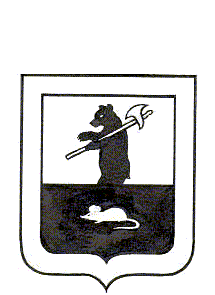 АДМИНИСТРАЦИЯ ГОРОДСКОГО ПОСЕЛЕНИЯ МЫШКИНПОСТАНОВЛЕНИЕг.Мышкин16.05.2022									   № 109Об утверждении  Административного регламента предоставления муниципальной услуги по согласованию перевода жилого помещения в нежилое помещение и нежилого помещения в жилое помещениеВ соответствии с  Жилищным кодексом Российской Федерации, Федеральным законом от 06.10.2003 года  №131-ФЗ «Об общих принципах организации местного самоуправления в Российской Федерации», Уставом городского поселения Мышкин Мышкинского муниципального района Ярославской области, протоколом совещания в Минстрое России  от 30.11.2021 № 1307-ПРМ-КМ об утверждении проектов типовых административных регламентов предоставления услуг в качестве методических рекомендаций для разработки административных регламентов предоставления государственных услуг регионального и муниципального уровня,ПОСТАНОВЛЯЕТ:Утвердить  Административный регламент предоставления муниципальной услуги по согласованию перевода жилого помещения в нежилое помещение и нежилого помещения в жилое помещение согласно Приложению 1 к настоящему постановлению.Признать утратившими силу постановления Администрации городского поселения Мышкин согласно Приложению 2 к настоящему постановлению3.	Контроль за исполнением настоящего постановления возложить на заместителя Главы Администрации городского поселения Мышкин.4.	 Опубликовать настоящее постановление в газете «Волжские зори» и разместить на официальном сайте городского поселения Мышкин в информационно-телекомуникационной сети «Интернет».5. 	Постановление вступает в силу после официального опубликования.Глава городскогопоселения  Мышкин                                         					Е.В.Петров                                                                                          Приложение 1 к постановлению Администрации городского поселения Мышкинот   16.02.2022  № 109                      АДМИНИСТРАТИВНЫЙ РЕГЛАМЕНТпредоставления муниципальной услуги по согласованию перевода жилого помещения в нежилое помещение и нежилого помещения в жилое помещение 1. Общие положения1.1. Административный регламент предоставления муниципальной услуги по согласованию перевода жилого помещения в нежилое помещение и нежилого помещения в жилое помещение (далее - Административный регламент) разработан в целях оптимизации (повышения качества) предоставления муниципальной услуги и доступности ее результата, определяет порядок и стандарт предоставления муниципальной услуги по согласованию перевода жилого помещения в нежилое помещение или нежилого помещения в жилое помещение (далее – муниципальная услуга).Административный регламент также определяет особенности предоставления муниципальной услуги через многофункциональный центр предоставления государственных и муниципальных услуг, в электронной форме и информационно-телекоммуникационной сети "Интернет".1.2. Заявителями при предоставлении муниципальной услуги по согласованию перевода жилого помещения в нежилое помещение и нежилого помещения в жилое помещение являются физические лица, индивидуальные предприниматели или юридические лица либо их уполномоченные представители (далее - заявители).1.3. Информирование о порядке предоставления муниципальной услуги.1.3.1. Муниципальная услуга предоставляется Администрацией городского поселения Мышкин (далее - Администрация).Место нахождения Администрации:152830, Ярославская обл., г.Мышкин, ул.К.Либкнехта, д.40Почтовый адрес Администрации:.152830, Ярославская обл., г.Мышкин, ул.К.Либкнехта, д.40График работы:- понедельник - четверг с 8 часов 00 минут до 17 часов 15 минут;- пятница с 8 часов 00 минут до 16 часов 00 минут;- перерыв с 12 часов 12 минут до 13 часов 00 минут;- суббота, воскресенье - выходные дни.Продолжительность рабочего дня, предшествующего нерабочему праздничному дню, уменьшается на один час.Прием по вопросам предоставления муниципальной услуги ведется по месту нахождения Администрации по следующему графику:- понедельник с 13 часов 00 минут до 17 часов 00 минут;- вторник с 9 часов 00 минут до 15 часов 00 минут;- четверг с 9 часов 00 минут до 12 часов 00 минут.Справочные телефоны: , 8 (48544) 2-14-63, 2-24-28, ф.2-81-58Адрес электронной почты: goradm.myshkin@mail.ru1.3.2. Муниципальная услуга предоставляется по принципу "одного окна" через государственное автономное учреждение Ярославской области "Многофункциональный центр предоставления государственных и муниципальных услуг" (далее - МФЦ, многофункциональный центр).152830, Ярославская обл., г.Мышкин, ул.К.Либкнехта, д.40График работы, в том числе информирование и консультирование заявителей о порядке предоставления муниципальной услуги:- понедельник, вторник, среда, четверг, пятница с 8 часов 00 минут до 17 часов 00 минут;- суббота, воскресенье - выходной.Справочные телефоны: Региональный центр телефонного обслуживания: 8(4852) 49-09-49, 
8(800) 100-76-09.Адрес сайта многофункционального центра в информационно-телекоммуникационной сети "Интернет": http://mfc76.ru.Адрес электронной почты МФЦ: mfc@mfc76.ru.Информация о филиалах многофункционального центра размещена на сайте многофункционального центра.1.3.3. Муниципальная услуга может быть предоставлена в электронном виде на Едином портале, с дополнительной возможностью получения результата предоставления услуги в виде экземпляра электронного документа, распечатанного на бумажном носителе, в любом МФЦ на всей территории Российской Федерации по выбору заявителя.1.4. Информация о предоставлении муниципальной услуги, в том числе в электронной форме, об услугах, которые являются необходимыми и обязательными для предоставления муниципальной услуги, формы и образцы документов размещаются:- на официальном сайте Администрации в информационно-телекоммуникационной сети "Интернет": (далее – официальный сайт Администрации);- в федеральной государственной информационной системе "Федеральный реестр государственных и муниципальных услуг (функций)" (далее - Федеральный реестр);- на Едином портале;- на информационных стендах в помещении приемной Администрации по работе с обращениями граждан;- в МФЦ.1.5. Информирование заявителя о ходе предоставления муниципальной услуги осуществляется при личном обращении, по телефону, по электронной почте, посредством использования Единого портала, через официальный сайт Администрации или многофункционального центра по форме обратной связи.Информирование заявителя о ходе предоставлении муниципальной услуги через Единый портал осуществляется путем направления соответствующего уведомления Администрацией в личный кабинет заявителя на Едином портале (далее – личный кабинет заявителя).Уведомление о ходе предоставления муниципальной услуги через Единый портал направляется Администрацией не позднее дня завершения выполнения административных процедур.Письменное обращение за информацией о порядке предоставления муниципальной услуги должно быть рассмотрено не позднее 30 дней с даты поступления такого обращения в Администрацию.Ответ на обращение, поступившее в форме электронного документа, направляется в форме электронного документа по адресу электронной почты, указанному в обращении, или в письменной форме по почтовому адресу, указанному в обращении.1.6. В рамках предоставления муниципальной услуги заявителю обеспечивается возможность осуществить запись на прием через Единый портал, выбрав удобные для него дату и время приема.При осуществлении записи на прием Администрация не вправе требовать от заявителя совершения иных действий, кроме прохождения процедуры идентификации и аутентификации и указания цели приема.Запись на прием должна осуществляться посредством интерактивного сервиса Единого портала, который в режиме реального времени отражает расписание работы Администрации или уполномоченного сотрудника на конкретную дату с указанием свободных интервалов для записи.Сотрудник Администрации в течение одного рабочего дня отправляет в личный кабинет заявителя на Едином портале уведомление о записи на прием либо уведомление о необходимости указания цели приема.1.7. Заявителю обеспечена возможность осуществить предварительную запись на прием для подачи заявления о предоставлении муниципальной услуги в МФЦ посредством телефонной связи с региональным центром телефонного обслуживания и портала МФЦ для подачи заявления о предоставлении муниципальной услуги, выбрав удобные для заявителя дату и время приема в пределах установленного в МФЦ графика приема заявителей.2. Стандарт предоставления муниципальной услуги2.1. Наименование муниципальной услуги: перевод жилого помещения в нежилое помещение и нежилого помещения в жилое помещение.2.1.1. Услуга включает в себя следующие подуслуги: - согласования перевода жилого помещения в нежилое помещение;- согласование перевода нежилого помещения в жилое помещение.2.2. Наименование органа, предоставляющего муниципальную услугу: Администрация.В целях, связанных с предоставлением муниципальной услуги, используются документы и информация, обрабатываемые в том числе посредством межведомственного запроса, с использованием межведомственного информационного взаимодействия с:- Федеральной службой государственной регистрации, кадастра и картографии (Росреестр);- Федеральной налоговой службой.2.3. Форма подачи заявления и получения результата предоставления услуги:- очная форма - при личном присутствии заявителя в Администрации или в МФЦ;- заочная форма - без личного присутствия заявителя (по почте, по электронной почте и через Единый портал).Услуга предоставляется физическим лицам, юридическим лицам, индивидуальным предпринимателям.С заявлением, составленным в произвольной форме,  вправе обратиться представитель заявителя, действующий в силу полномочий, основанных на оформленной в установленном законодательством Российской Федерации порядке доверенности, на основании федерального закона либо на основании акта, уполномоченного на то государственного органа или органа местного самоуправления (далее – представитель).Форма и способ получения результата предоставления муниципальной услуги - документа и (или) информации, подтверждающих предоставление муниципальной услуги, указываются заявителем в заявлении, если иное не установлено законодательством Российской Федерации.2.4. Срок предоставления муниципальной услуги:2.4.1. Подготовка и выдача уведомления о согласовании перевода жилого помещения в нежилое помещение или нежилого помещения в жилое помещение либо уведомления об отказе в согласовании перевода жилого помещения в нежилое помещение или нежилого помещения в жилое помещение - не более 15 рабочих дней со дня поступления заявления с прилагаемыми к нему документами.2.4.2. Выдача акта приемочной комиссии либо выдача заявителю заключения приемочной комиссии об отказе в оформлении акта приемочной комиссии - не более 15 дней со дня поступления заявления с прилагаемыми к нему документами.2.5. Муниципальная услуга предоставляется в один этап в случае принятия решения о переводе жилого (нежилого) помещения в нежилое (жилое) помещение без предварительных условий или в два этапа в случае принятия решения о переводе при условии проведения работ по переустройству, и (или) перепланировке, и (или) иных работ с последующим оформлением акта приемочной комиссии.2.6. Результатом предоставления муниципальной услуги является:- предоставление (направление) заявителю уведомления о переводе жилого (нежилого) помещения в нежилое (жилое) помещение (в случае принятия решения о переводе без предварительных условий) (далее - уведомление о переводе);- предоставление (направление) заявителю уведомления об отказе в переводе жилого (нежилого) помещения в нежилое (жилое) помещение (в случае отказа в переводе жилого (нежилого) помещения в нежилое (жилое) помещение) (далее - уведомление об отказе);- предоставление заявителю акта приемочной комиссии либо выдача заявителю заключения приемочной комиссии об отказе в оформлении акта приемочной комиссии.2.7. Перечень нормативных правовых актов, содержащих правовые основания для предоставления муниципальной услуги, с указанием их реквизитов и источников их официального опубликования размещен на официальном сайте Администрации, а также в соответствующем Федеральном реестре и на Едином портале.2.8. Исчерпывающий перечень документов, предоставляемых заявителем в случае обращения за подуслугой по переводу жилого помещения в нежилое помещение и нежилого помещения в жилое помещение:- заявление о переустройстве и (или) перепланировке; - правоустанавливающие документы на переводимое помещение, в случае если права не зарегистрированы в Едином государственном реестре недвижимости; - подготовленный и оформленный в установленном порядке проект переустройства и (или) перепланировки переводимого помещения (в случае, если переустройство и (или) перепланировка требуются для обеспечения использования такого помещения в качестве жилого или нежилого помещения); - протокол общего собрания собственников помещений в многоквартирном доме, содержащий решение об их согласии на перевод жилого помещения в нежилое помещение; - согласие каждого собственника всех помещений, примыкающих к переводимому помещению, на перевод жилого помещения в нежилое помещение;- сведения из Единого государственного реестра юридических лиц, в случае подачи заявления юридическим лицом; - сведения из Единого государственного реестра индивидуальных предпринимателей, в случае подачи заявления индивидуальным предпринимателем;- сведения о нотариальной доверенности;- сведения из Единого государственного реестра недвижимости;- технический паспорт помещения;- поэтажный план многоквартирного дома.В случае поступления в орган, осуществляющий перевод помещений, ответа органа государственной власти, органа местного самоуправления либо подведомственной органу государственной власти или органу местного самоуправления организации на межведомственный запрос, свидетельствующего об отсутствии документа и (или) информации, необходимых для перевода жилого помещения в нежилое помещение или нежилого помещения в жилое помещение, если соответствующий документ не представлен заявителем по собственной инициативе. Орган, осуществляющий перевод помещений, после получения такого ответа уведомляет заявителя о получении такого ответа, предлагает заявителю представить документ и (или) информацию, необходимые для проведения переустройства и (или) перепланировки помещения в многоквартирном доме, то заявитель должен предоставить такие документы и (или) информацию в течение 15 рабочих дней со дня направления уведомления.2.8.1. Документы, указанные в подпунктах 1 - 5 пункта 2.8 Административного регламента предоставляются заявителем самостоятельно.2.8.2. Документы, указанные в подпунктах 6 - 11 пункта 2.8 Административного регламента, запрашиваются Администрацией в рамках межведомственного информационного взаимодействия в случаях, если заявитель не предоставил их по собственной инициативе.2.8.3. В случае если для предоставления муниципальной услуги необходимо предоставление документов и информации о членах семьи нанимателя или их законных представителях, не являющихся заявителем, дополнительно предоставляются документы, подтверждающие согласие указанных лиц на обработку персональных данных, а также полномочия заявителя действовать от имени указанных лиц при передаче их персональных данных в Администрацию.Установленный выше перечень документов является исчерпывающим.Администрация не вправе требовать от заявителя:- представления документов и информации или осуществления действий, представление или осуществление которых не предусмотрено нормативными правовыми актами, регулирующими отношения, возникающие в связи с предоставлением муниципальных услуг;- представления документов и информации, в том числе подтверждающих внесение заявителем платы за предоставление муниципальных услуг, которые находятся в распоряжении органов, предоставляющих муниципальные услуги, органам местного самоуправления организаций, участвующих в предоставлении муниципальных услуг, в соответствии с нормативными правовыми актами Российской Федерации, нормативными правовыми актами Ярославской области, муниципальными правовыми актами, за исключением документов, включенных в определенный частью 6 статьи 7 Федерального закона № 210-ФЗ перечень документов;- осуществления действий, в том числе согласований, необходимых для получения муниципальных услуг и связанных с обращением в органы местного самоуправления, организации, за исключением получения услуг и получения документов и информации, предоставляемых в результате предоставления таких услуг, включенных в перечни, указанные в части 1 статьи 9 Федерального закона № 210-ФЗ;-  предоставления на бумажном носителе документов и информации, электронные образы которых ранее были заверены в соответствии с пунктом 7.2 части 1 статьи 16 Федерального закона № 210-ФЗ, за исключением случаев, если нанесение отметок на такие документы либо их изъятие является необходимым условием предоставления государственной или муниципальной услуги, и иных случаев, установленных федеральными законами.- представления документов и информации, отсутствие и (или) недостоверность которых не указывались при первоначальном отказе в приеме документов, необходимых для предоставления муниципальной услуги, либо в предоставлении муниципальной услуги, за исключением следующих случаев:изменение требований нормативных правовых актов, касающихся предоставления муниципальной услуги, после первоначальной подачи заявления о предоставлении муниципальной услуги;наличие ошибок в заявлении о предоставлении муниципальной услуги и документах, поданных заявителем после первоначального отказа в приеме документов, необходимых для предоставления муниципальной услуги, либо в предоставлении муниципальной услуги и не включенных в представленный ранее комплект документов;истечение срока действия документов или изменение информации после первоначального отказа в приеме документов, необходимых для предоставления муниципальной услуги, либо в предоставлении муниципальной услуги;выявление документально подтвержденного факта (признаков) ошибочного или противоправного действия (бездействия) должностного лица органа, предоставляющего муниципальную услугу, муниципального служащего, работника МФЦ, работника организации, предусмотренной частью 1.1 статьи 16 Федерального закона  № 210-ФЗ, при первоначальном отказе в приеме документов, необходимых для предоставления муниципальной услуги, либо в предоставлении муниципальной услуги, о чем в письменном виде за подписью руководителя органа, предоставляющего муниципальную услугу, руководителя МФЦ при первоначальном отказе в приеме документов, необходимых для предоставления муниципальной услуги, либо руководителя организации, предусмотренной частью 1.1 статьи 16 Федерального закона № 210-ФЗ, уведомляется заявитель, а также приносятся извинения за доставленные неудобства.Заявитель вправе предоставить указанные документы и информацию в Администрацию по собственной инициативе.2.9. Требования, предъявляемые к заявлениям и документам.Проект переустройства и (или) перепланировки помещения должен быть подготовлен физическим или юридическим лицом, соответствующим требованиям, предъявляемым действующим законодательством Российской Федерации к лицам, осуществляющим архитектурно-строительное проектирование.2.10. Исчерпывающий перечень оснований для отказа в приеме документов, необходимых для предоставления услуги:- заявление о предоставлении услуги подано в орган государственной власти, орган местного самоуправления или организацию, в полномочия которых не входит предоставление услуги; - представление неполного комплекта документов, необходимых для предоставления услуги; - представленные документы или сведения утратили силу на момент обращения за услугой (сведения документа, удостоверяющий личность; документ, удостоверяющий полномочия представителя заявителя, в случае обращения за предоставлением услуги указанным лицом); - представленные заявителем документы содержат подчистки и исправления текста, не заверенные в порядке, установленном законодательством Российской Федерации; - документы содержат повреждения, наличие которых не позволяет в полном объеме использовать информацию и сведения, содержащиеся в документах для предоставления услуги; - неполное заполнение полей в форме заявления, в том числе в интерактивной форме заявления на Едином портале; - подача запроса о предоставлении услуги и документов, необходимых для предоставления услуги, в электронной форме с нарушением установленных требований; - несоблюдение установленных статьей 11 Федерального закона от 6 апреля 2011 года № 63-ФЗ «Об электронной подписи» условий признания действительности, усиленной квалифицированной электронной подписи.При подаче заявления через Единый портал основания для отказа в приеме документов отсутствуют.2.11. Исчерпывающий перечень оснований для отказа в предоставлении услуги: - непредставления документов, обязанность по представлению которых возложена на заявителя; - поступления в орган, осуществляющий перевод помещений, ответа органа государственной власти, органа местного самоуправления либо подведомственной органу государственной власти или органу местного самоуправления организации на межведомственный запрос, свидетельствующего об отсутствии документа и (или) информации, необходимых для перевода жилого помещения в нежилое помещение или нежилого помещения в жилое помещение, если соответствующий документ не представлен заявителем по собственной инициативе; - представления документов в ненадлежащий орган;- несоблюдения условий перевода помещения, а именно в случае, если доступ к переводимому помещению невозможен без использования помещений, обеспечивающих доступ к жилым помещениям, или отсутствует техническая возможность оборудовать такой доступ к данному помещению, если переводимое помещение является частью жилого помещения либо используется собственником данного помещения или иным гражданином в качестве места постоянного проживания, а также если право собственности на переводимое помещение обременено правами каких-либо лиц. В помещение после его перевода из жилого помещения в нежилое помещение должна быть исключена возможность доступа с использованием помещений, обеспечивающих доступ к жилым помещениям; - перевод квартиры в многоквартирном доме в нежилое помещение допускается только в случаях, если такая квартира расположена на первом этаже указанного дома или выше первого этажа, но помещения, расположенные непосредственно под квартирой, переводимой в нежилое помещение, не являются жилыми; - перевод жилого помещения в наемном доме социального использования в нежилое помещение не допускается; - перевод жилого помещения в нежилое помещение в целях осуществления религиозной деятельности не допускается; - перевод нежилого помещения в жилое помещение не допускается, если такое помещение не отвечает установленным требованиям или отсутствует возможность обеспечить соответствие такого помещения установленным требованиям либо если право собственности на такое помещение обременено правами каких-либо лиц; - несоответствия проекта переустройства и (или) перепланировки помещения в многоквартирном доме требованиям законодательства. 2.12. Предоставление муниципальной услуги осуществляется без взимания платы.2.14. Максимальный срок ожидания в очереди при подаче заявления и при получении результата предоставления муниципальной услуги не должен превышать 15 минут.2.15. Срок и порядок регистрации заявления о предоставлении муниципальной услуги.Заявление, поданное в очной форме в Администрацию, регистрируется непосредственно при подаче соответствующего заявления в Администрации.Порядок регистрации заявления, поданного в очной форме в МФЦ, определяется соглашением о взаимодействии с многофункциональным центром. Заявление, поданное по почте, электронной почте, регистрируется не позднее одного рабочего дня, следующего за днем получения Администрацией заявления с приложением копий всех необходимых документов.Заявление, поданное посредством Единого портала, регистрируется в автоматическом режиме при поступлении в Администрацию, подлежит проверке в срок не более 1 рабочего дня с даты его поступления и при надлежащем оформлении, а также представлении заявителем необходимых документов на личном приеме в Администрации заявление о предоставлении муниципальной услуги регистрируется в день обращения в установленном порядке.2.16. Требования к помещениям, в которых предоставляется муниципальная услуга, к местам ожидания и приема заявителей, размещению и оформлению визуальной, текстовой и мультимедийной информации о порядке предоставления муниципальной услуги.Места оказания муниципальной услуги располагаются в помещениях Администрации. Помещение, в котором предоставляется муниципальная услуга, должно обеспечивать:- комфортное расположение заявителя и специалиста в Администрации;- возможность оформления заявителем заявления.Полное наименование Администрации и информация о графике (режиме) работы размещаются на входе в здание, в котором осуществляется деятельность.Все помещения, в которых предоставляется муниципальная услуга, соответствуют санитарно-эпидемиологическим требованиям, правилам пожарной безопасности, нормам охраны труда. Помещения для работы с заявителями оборудуются соответствующими информационными стендами, вывесками, указателями.Места ожидания оборудуются стульями и столами, обеспечиваются канцелярскими принадлежностями в количестве, достаточном для оформления документов заявителями.В здании должны быть созданы условия для беспрепятственного доступа инвалидов (включая инвалидов, использующих кресла-коляски и собак-проводников) к получению муниципальной услуги в соответствии с требованиями, установленными законодательством и иными нормативными правовыми актами, включая:- возможность самостоятельного передвижения по зданию и прилегающей территории в целях доступа к месту предоставления муниципальной услуги, передвижения с помощью сотрудников Администрации, входа в здание и выхода из него, посадки в транспортное средство и высадки из него, в том числе с использованием кресла-коляски;- сопровождение инвалидов, имеющих стойкие расстройства функции зрения и самостоятельного передвижения, и оказание им помощи в здании;- допуск в здание, в котором предоставляется услуга, или к месту предоставления услуги собаки-проводника при наличии документа, подтверждающего ее специальное обучение, выданного по форме и в порядке, которые определяются Министерством труда и социальной защиты Российской Федерации;- надлежащее размещение оборудования и носителей информации, необходимых для обеспечения беспрепятственного доступа инвалидов к местам предоставления муниципальной услуги с учетом ограничений их жизнедеятельности;- обеспечение доступа в здание сурдопереводчика, тифлосурдопереводчика.В случаях, если здание и помещение (место предоставления муниципальной услуги) невозможно полностью приспособить с учетом потребностей инвалидов, собственники этих объектов до их реконструкции или капитального ремонта принимают согласованные с одним из общественных объединений инвалидов, осуществляющих свою деятельность на территории муниципального района, меры для обеспечения доступа инвалидов к месту предоставления услуги либо, когда это возможно, обеспечить предоставление необходимых услуг по месту жительства инвалида или в дистанционном режиме.Вход в здание Администрации оборудуется кнопкой вызова с информационной табличкой, которая расположена на высоте, обеспечивающей беспрепятственный доступ лиц с ограниченными возможностями здоровья.2.17. Показатели доступности и качества муниципальной услуги:- возможность получения услуги всеми способами, предусмотренными законодательством, в том числе через Единый портал и МФЦ;- наличие возможности записи на прием в электронном виде;- отсутствие превышения срока предоставления муниципальной услуги, установленного пунктом 2.4 Административного регламента;- отсутствие обоснованных жалоб со стороны заявителей;- оборудование мест для бесплатной парковки автотранспортных средств, в том числе не менее одного - для транспортных средств инвалидов.2.18. Особенности предоставления муниципальной услуги в электронной форме.2.18.1. Муниципальную услугу в электронной форме могут получить физические лица, индивидуальные предприниматели или юридические лица, зарегистрированные на Едином портале.2.18.2. При выполнении административных процедур в электронной форме обеспечивается подача заявления и иных документов, необходимых для предоставления муниципальной услуги, прием такого заявления и документов, получение заявителем сведений о ходе предоставления муниципальной услуги, получение результата предоставления муниципальной услуги в личном кабинете заявителя.2.18.3. Электронная форма заявления заполняется на Едином портале. При подаче заявления в форме электронного документа с использованием Единого портала к нему прикрепляются копии документов в виде электронных файлов с соблюдением следующих требований:- электронная копия документа должна представлять собой файл, содержащий образ соответствующего бумажного документа в формате PDF, либо комплект таких документов в электронном архиве в формате ZIP или RAR;- электронная копия документа может быть получена сканированием, фотографированием. Сведения в электронной копии документа должны быть читаемы. Может быть прикреплен электронный документ, полученный в соответствующем ведомстве.При предоставлении электронной копии документа, подписанной усиленной квалифицированной подписью нотариуса или органа (организации), выдавшего документ в соответствии с требованиями Федерального закона от 06 апреля 2011 года № 63-ФЗ "Об электронной подписи", предоставление оригинала документа не требуется. В случае поступления документов, подписанных усиленной квалифицированной электронной подписью, проводится процедура проверки действительности усиленной квалифицированной электронной подписи в соответствии с Правилами использования усиленной квалифицированной электронной подписи при обращении за получением муниципальных услуг, утвержденными Постановлением Правительства Российской Федерации от 25 августа 2012 года № 852.2.18.4. Прием заявлений, поступающих в Администрацию в электронной форме, осуществляется круглосуточно. 2.18.5. Заявление регистрируется в порядке, указанном в пункте 2.15 данного раздела Административного регламента.Основанием для регистрации заявления, направленного посредством Единого портала, является его поступление к сотруднику Администрации, ответственному за работу с Единым порталом.2.18.6. При предоставлении муниципальной услуги в электронной форме заявителю предоставляется возможность получать информацию о ходе предоставления муниципальной услуги в личном кабинете заявителя по своей инициативе в любое время, а также в форме уведомлений о ходе предоставления муниципальной услуги, поступающим на указанную заявителем электронную почту и (или) по СМС-оповещениям с последующим поступлением в личный кабинет заявителя.В течение 1 рабочего дня со дня завершения каждой административной процедуры заявителю в личный кабинет направляются следующие уведомления о ходе предоставления муниципальной услуги:- "Документы приняты и зарегистрированы Администрацией";- "Уведомление о начале/окончании проверки";- "Вы записаны на прием в Администрацию (с указанием даты, времени и места приема)";- "В рамках оказания муниципальной услуги совершен межведомственный запрос";- "Сведения в рамках межведомственного взаимодействия получены/ не получены";- "Результат рассмотрения документов и сведений: положительный/отрицательный (с указанием причины)";- "Процесс предоставления муниципальной услуги завершен".2.18.7. Документ и (или) сведения с учетом перечня результатов предоставления муниципальной услуги могут быть выданы заявителю лично в форме документа на бумажном носителе в Администрации либо в МФЦ, либо направлены в форме документа на бумажном носителе почтовым отправлением, либо направлены в личный кабинет заявителя в форме электронного образа документа в формате PDF, подписанного усиленной квалифицированной электронной подписью уполномоченного должностного лица в соответствии с требованиями Федерального закона от 6 апреля 2011 года № 63-ФЗ "Об электронной подписи".Форма и способ получения документа и (или) информации, подтверждающего (подтверждающей) предоставление муниципальной услуги, указываются заявителем в заявлении.2.18.8. Получение результата предоставления муниципальной услуги в электронной форме не лишает заявителя права получить указанный результат на бумажном носителе.2.18.9. Заявителю обеспечивается доступ к результату предоставления муниципальной услуги, полученному в форме электронного документа, на Едином портале в течение срока, установленного законодательством Российской Федерации (в случае если такой срок установлен нормативными правовыми актами Российской Федерации). 2.18.10. Заявителю предоставляется возможность сохранения электронного документа, являющегося результатом предоставления муниципальной услуги и подписанного уполномоченным должностным лицом с использованием усиленной квалифицированной электронной подписи, на своих технических средствах, а также возможность направления такого электронного документа в иные органы (организации).2.19. Ошибки, опечатки, допущенные в документах, выданных в результате предоставления муниципальной услуги, подлежат исправлению в течение 5 рабочих дней со дня регистрации письменного запроса заявителя.3. Административные процедуры3.1. Предоставление муниципальной услуги включает в себя:3.1.1. Проверку документов и регистрация заявления (включает в себя следующие действия: контроль комплектности предоставленных документов, подтверждение полномочий представителя заявителя, регистрация заявления, при наличии оснований принятие решения об отказе в приеме документов). Максимальный срок исполнения административной процедуры составляет до 1 рабочего дня.3.1.2. Получение сведений посредством СМЭВ (включает в себя следующие действия: формирование межведомственных запросов, получение ответов на межведомственные запросы). Максимальный срок исполнения административной процедуры составляет до 5 рабочих дней.3.1.3. Рассмотрение документов и сведений (включает в себя следующие действия: проверка соответствия документов и сведений установленным критериям для принятия решения, принятие решения о направления заявителю уведомления о необходимости предоставления документов). Максимальный срок исполнения административной процедуры составляет до 10 рабочих дней.3.1.4. Направление запроса заявителю для внесения дополнительных документов и (или) сведений (включает в себя следующие действия: формирование запроса для направления заявителю, направление запроса заявителю, получение ответа от заявителя). Максимальный срок исполнения административной процедуры составляет до 15 рабочих дней.3.1.5. Принятие решения о предоставлении услуги (включает в себя следующие действия: принятие решения о предоставлении услуги, формирование решения о предоставлении услуги, при наличии оснований принятие решения об отказе в предоставлении услуги (формирование отказа в предоставлении услуги). Максимальный срок исполнения административной процедуры составляет до 1 часа.3.1.6. Выдача результата на бумажном носителе (опционально) (выдача результата в виде экземпляра электронного документа, распечатанного на бумажном носителе, заверенного подписью и печатью МФЦ) осуществляется после окончания процедуры принятия и решения и не включается в общий срок предоставления услуги.4. Формы контроля за исполнением Административного регламента4.1. Текущий контроль за принятием решений, соблюдением и исполнением положений Административного регламента и иных нормативных правовых актов, устанавливающих требования к предоставлению муниципальной услуги, осуществляется уполномоченным должностным лицом непосредственно при предоставлении муниципальной услуги, а также путем организации проведения проверок в ходе предоставления муниципальной услуги. По результатам проверок уполномоченное должностное лицо дает указания по устранению выявленных нарушений и контролирует их исполнение.Текущий контроль включает рассмотрение, принятие решений и подготовку ответов на обращения заинтересованных лиц, содержащие жалобы на решения и действия (бездействие), принимаемые (осуществляемые) в ходе предоставления муниципальной услуги.4.2. Оценка полноты и качества предоставления муниципальной услуги и последующий контроль за исполнением Административного регламента осуществляются уполномоченным должностным лицом и включают в себя проведение проверок, выявление и устранение нарушений прав заинтересованных лиц, рассмотрение предложений по повышению качества предоставления услуги и недопущению выявленных нарушений.Плановые проверки исполнения Административного регламента осуществляются уполномоченным должностным лицом в соответствии с графиком проверок, но не реже чем раз в два года.Внеплановые проверки осуществляются уполномоченным должностным лицом при наличии жалоб на исполнение Административного регламента.4.3. Персональная ответственность исполнителя закрепляется в его должностной инструкции в соответствии с требованиями законодательства.По результатам проверок лица, допустившие нарушение требований Административного регламента, привлекаются к дисциплинарной ответственности в соответствии с Трудовым кодексом Российской Федерации.За неправомерные решения и действия (бездействие), принимаемые (осуществляемые) в ходе предоставления муниципальной услуги, являющиеся административными правонарушениями или преступлениями, виновные лица привлекаются к ответственности в соответствии с действующим законодательством Российской Федерации.4.4. Контроль за условиями и организацией предоставления муниципальной услуги в МФЦ осуществляется в соответствии с соглашением о взаимодействии с МФЦ.4.5. Порядок и формы контроля за предоставлением муниципальной услуги со стороны граждан, их объединений и организаций устанавливаются действующим законодательством Российской Федерации.5. Досудебный (внесудебный) порядок обжалования решений и действий (бездействия) Администрации, муниципального служащего, МФЦ, работника МФЦ5.1. Заявитель может обратиться с жалобой в том числе в следующих случаях:5.1.1. Нарушение срока регистрации заявления о предоставлении муниципальной услуги, запроса, указанного в статье 15.1 Федерального закона № 210-ФЗ5.1.2. Нарушение срока предоставления муниципальной услуги.5.1.3. Требование у заявителя документов или информации либо осуществления действий, представление или осуществление которых не предусмотрено нормативными правовыми актами Российской Федерации, нормативными правовыми актами Ярославской области, муниципальными правовыми актами для предоставления муниципальной услуги.5.1.4. Отказ в приеме документов, предоставление которых предусмотрено нормативными правовыми актами Российской Федерации, нормативными правовыми актами Ярославской области, муниципальными правовыми актами для предоставления муниципальной услуги, у заявителя.5.1.5. Отказ в предоставлении муниципальной услуги, если основания отказа не предусмотрены федеральными законами и принятыми в соответствии с ними иными нормативными правовыми актами Российской Федерации, законами и иными нормативными правовыми актами Ярославской области, муниципальными правовыми актами.5.1.6. Затребование с заявителя при предоставлении муниципальной услуги платы, не предусмотренной нормативными правовыми актами Российской Федерации, нормативными правовыми актами Ярославской области, муниципальными правовыми актами;5.1.7. Отказ Администрации, муниципального служащего, МФЦ, работника МФЦ, организаций, предусмотренных частью 1.1 сатьи 16 Федерального закона № 210-ФЗ, или ее работника в исправлении допущенных им опечаток и ошибок в выданных в результате предоставления муниципальной услуги документах либо нарушение установленного срока таких исправлений.5.1.8. Нарушение срока или порядка выдачи документов по результатам предоставления муниципальной услуги.5.1.9. Приостановление предоставления муниципальной услуги, если основания приостановления не предусмотрены федеральными законами и принятыми в соответствии с ними иными нормативными правовыми актами Российской Федерации, законами и иными нормативными правовыми актами Ярославской области, муниципальными правовыми актами муниципального образования.5.1.10. Требование у заявителя при предоставлении муниципальной услуги документов или информации, отсутствие и (или) недостоверность которых не указывались при первоначальном отказе в приеме документов, необходимых для предоставления муниципальной услуги, либо в предоставлении муниципальной услуги, за исключением случаев, предусмотренных пунктом 4 части 1 статьи 7 Федерального закона № 210-ФЗ.В случаях, установленных подпунктами 5.1.1, 5.1.2, 5.1.5, 5.1.7, 5.1.9 пункта 5.1 настоящего раздела Административного регламента, обжалование заявителем решений и действий (бездействия) МФЦ, работника МФЦ возможно в случае, если на МФЦ, решения и действия (бездействие) которого обжалуются, возложена функция по предоставлению соответствующих муниципальных услуг о полном объеме в порядке, определенном частью 1.3 статьи 16 Федерального закона № 210-ФЗ.5.2. Жалоба подается в письменной форме на бумажном носителе, в электронной форме в орган, предоставляющий муниципальную услугу, МФЦ, Департамент информатизации и связи Ярославской области (г. Ярославль, ул. Свободы, д. 32а), организации, предусмотренные частью 1.1 статьи 16 Федерального закона № 210-ФЗ, либо в Управление Федеральной антимонопольной службы по Ярославской области в порядке, установленном антимонопольным законодательством Российской Федерации.Жалобы на решения и действия (бездействие) должностного лица, уполномоченного предоставлять муниципальную услугу, подаются в Администрацию.Жалобы на решения и действия (бездействие) работника многофункционального центра подаются руководителю этого многофункционального центра. Жалобы на решения и действия (бездействие) многофункционального центра подаются в Департамент информатизации и связи Ярославской области или должностному лицу, уполномоченному нормативным правовым актом Ярославской области. Жалобы на решения и действия (бездействие) работников организаций, предусмотренных частью 1.1 статьи 16 Федерального закона № 210-ФЗ, подаются руководителям этих организаций.Жалоба на решение и действие (бездействие) органа, предоставляющего муниципальную услугу, а также должностного лица органа, предоставляющего муниципальную услугу, либо муниципального служащего, работника многофункционального центра, организаций, предусмотренных частью 1.1 статьи 16 Федерального закона № 210-ФЗ, может быть направлена по почте, через МФЦ, с использованием информационно-телекоммуникационной сети "Интернет", через МФЦ, а также через Единый портал, а также может быть принята при личном приеме заявителя.В случае если жалобу подает представитель заявителя, он представляет документ, удостоверяющий его личность, и документ, подтверждающий его полномочия на осуществление действий от имени заявителя.При подаче жалобы в электронном виде документы, указанные в данном пункте, могут быть представлены в форме электронных документов, подписанных электронной подписью, вид которой предусмотрен законодательством Российской Федерации, при этом документ, удостоверяющий личность заявителя, не требуется.5.3. Администрация обеспечивает:- оснащение мест приема жалоб стульями, столом, информационным стендом, писчей бумагой и письменными принадлежностями;- информирование заявителей о порядке обжалования решений и действий (бездействия) органов, предоставляющих муниципальные услуги, их должностных лиц либо муниципальных служащих посредством размещения информации на стендах в местах предоставления муниципальных услуг, на Едином портале;- консультирование заявителей о порядке обжалования решений и действий (бездействия) органов, предоставляющих муниципальные услуги, их должностных лиц либо муниципальных служащих, в том числе по телефону, электронной почте, при личном приеме.5.4. Жалоба должна содержать:- наименование Администрации, муниципального служащего, МФЦ, его руководителя и (или) работника, организаций, предусмотренных частью 1.1 статьи 16 Федерального закона № 210-ФЗ, решения и действия (бездействие) которых обжалуются;- фамилию, имя, отчество (последнее - при наличии), сведения о месте жительства заявителя - для физического лица либо наименование, сведения о месте нахождения заявителя - для юридического лица, а также номер (номера) контактного телефона, адрес (адреса) электронной почты (при наличии) и почтовый адрес, по которым должен быть направлен ответ заявителю;- сведения об обжалуемых решениях и действиях (бездействии) Администрации, муниципального служащего, МФЦ, его руководителя и (или) работника, организаций, предусмотренных частью 1.1 статьи 16 Федерального закона № 210-ФЗ;- доводы, на основании которых заявитель не согласен с решением и действием (бездействием) уполномоченного органа, должностного лица уполномоченного органа либо муниципального служащего, МФЦ, его руководителя и (или) работника, организаций, предусмотренных частью 1.1 статьи 16 Федерального закона № 210-ФЗ. Заявителем могут быть представлены документы (при наличии), подтверждающие доводы заявителя, либо их копии.5.5. Жалоба, поступившая в Администрацию, МФЦ, организацию, предусмотренную частью 1.1 статьи 16 Федерального закона № 210-ФЗ, Департамент информатизации и связи Ярославской области, подлежит рассмотрению должностным лицом, наделенным полномочиями по рассмотрению жалоб, в течение 15 рабочих дней со дня ее регистрации, а в случае обжалования отказа Администрации, МФЦ, его руководителя и (или) работника, организаций, предусмотренных частью 1.1 статьи 16 Федерального закона № 210-ФЗ, в приеме документов у заявителя либо в исправлении допущенных опечаток и ошибок либо в случае обжалования нарушения установленного срока таких исправлений - в течение 5 рабочих дней со дня ее регистрации.Жалоба подлежит регистрации не позднее рабочего дня, следующего за днем ее поступления.5.6. По результатам рассмотрения жалобы принимается одно из следующих решений:- жалоба удовлетворяется, в том числе в форме отмены принятого решения, исправления допущенных опечаток и ошибок в выданных в результате предоставления муниципальной услуги документах, возврата заявителю денежных средств, взимание которых не предусмотрено нормативными правовыми актами Российской Федерации, нормативными правовыми актами Ярославской области, муниципальными правовыми актами городского округа город Рыбинск;- в удовлетворении жалобы отказывается.5.7. В случае признания жалобы подлежащей удовлетворению в ответе заявителю дается информация о действиях, осуществляемых Администрацией, муниципальным служащим, МФЦ, его руководителем и (или) работником, организацией, предусмотренной частью 1.1 статьи 16 Федерального закона № 210-ФЗ, в целях незамедлительного устранения выявленных нарушений при оказании муниципальной услуги, а также приносятся извинения за доставленные неудобства и указывается информация о дальнейших действиях, которые необходимо совершить заявителю в целях получения муниципальной услуги.В случае признания жалобы не подлежащей удовлетворению в ответе заявителю даются аргументированные разъяснения о причинах принятого решения, а также информация о порядке обжалования принятого решения.В случае внесения изменений в выданный по результатам предоставления муниципальной услуги документ, направленных на исправление ошибок, допущенных по вине уполномоченного органа, должностного лица уполномоченного органа, МФЦ, его руководителя и (или) работника, плата с заявителя не взимается.Не позднее дня, следующего за днем принятия решения, указанного в пункте 5.6 настоящего раздела Административного регламента, заявителю в письменной форме и по желанию заявителя в электронной форме направляется мотивированный ответ о результатах рассмотрения жалобы.5.8. В случае признания жалобы подлежащей удовлетворению в ответе заявителю, указанном в части 8 статьи 11.2 Федерального закона № 210-ФЗ, дается информация о действиях, осуществляемых органом, предоставляющим государственную услугу, органом, предоставляющим муниципальную услугу, многофункциональным центром либо организацией, предусмотренной частью 1.1 статьи 16 Федерального закона № 210-ФЗ, в целях незамедлительного устранения выявленных нарушений при оказании государственной или муниципальной услуги, а также приносятся извинения за доставленные неудобства и указывается информация о дальнейших действиях, которые необходимо совершить заявителю в целях получения государственной или муниципальной услуги.В случае установления в ходе или по результатам рассмотрения жалобы признаков состава административного правонарушения или преступления должностное лицо, наделенное полномочиями по рассмотрению жалоб, незамедлительно направляет имеющиеся материалы в органы прокуратуры.5.9. В случае установления в ходе или по результатам рассмотрения жалобы признаков состава административного правонарушения, предусмотренного статьей 12<1> Закона Ярославской области от 03 декабря 2007 года № 100-з "Об административных правонарушениях", должностное лицо, уполномоченное на рассмотрение жалоб, незамедлительно направляет соответствующие материалы в Департамент информатизации и связи Ярославской области.Приложение 2 к постановлению Администрации городского поселения Мышкинот   16.05.2022  № 109                      Перечень Постановлений Администрации городского поселения Мышкин, признаваемых утратившими силу1 Постановление Администрации городского поселения Мышкин от 09.04.2012 № 44 «Об утверждении Административного регламента по предоставлению муниципальной услуги «Прием документов, необходимых для согласования перевода жилого  помещения в нежилое или нежилое в жилое помещение, а также выдача соответствующих решений о переводе или об отказе в переводе».2 Постановление Администрации городского поселения Мышкин от  11.09.2013 № 100 «О внесении изменений в постановление Администрации городского поселения Мышкин от 09.04.2012г. №44 «Об утверждении административного регламента по предоставлению муниципальной услуги «Прием документов, необходимых для согласования перевода жилого помещения в нежилое или нежилое в жилое помещение, а также выдаче соответствующих решений о переводе или об отказе в переводе».3 Постановление Администрации городского поселения Мышкин 30.09.2016  № 334 «О внесении изменений в постановление Администрации городского поселения Мышкин от 09.04.2012 №44  «Об  утверждении административного регламента по предоставлению муниципальной услуги «Прием документов, необходимых для согласования перевода  жилого  помещения в нежилое или нежилое в жилое помещение, а также выдача соответствующих решений о переводе или об отказе в переводе».   4 Постановление Администрации городского поселения Мышкин 24.12.2019   № 307 «О внесении изменений в постановление Администрации городского поселения Мышкин от 09.04.2012 №44  «Об  утверждении Административного регламента по предоставлению муниципальной услуги «Прием документов,  необходимых для согласования перевода  жилого  помещения в нежилое или нежилое в жилое помещение, а также выдача соответствующих решений о переводе или об отказе в переводе».   5  Постановление Администрации городского поселения Мышкин 25.03.2020 № 62 «О внесении изменений в постановление Администрации городского поселения Мышкин от 09.04.2012 №44  «Об утверждении административного регламента по предоставлению муниципальной услуги «Перевод жилых помещений в нежилые помещения и нежилые помещения в жилые помещения».   